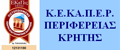 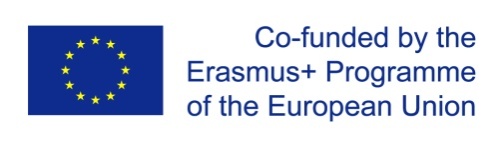 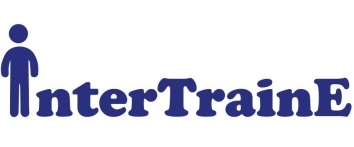  ΠΑΡΑΡΤΗΜΑ Α’[για τη συμπλήρωση της αίτησης, ανατρέξτε στο Παράρτημα ανακοινώσεων Συμβάσεων Μίσθωσης Έργου (ΣΜΕ) στην ιστοσελίδα: www.asep.gr]
ΣΜΕ .......  /.............ΑΙΤΗΣΗ – ΥΠΕΥΘΥΝΗ ΔΗΛΩΣΗγια απασχόληση σε υπηρεσίες
ή σε νομικά πρόσωπα του Δημοσίου
ή σε ΟΤΑ ή σε νομικά πρόσωπα των OTA μεΣΥΜΒΑΣΗ ΜΙΣΘΩΣΗΣ ΕΡΓΟΥ(άρθρο 10 του Ν. 3812/2009)...................................ΣΜΕ .......  /.............ΑΙΤΗΣΗ – ΥΠΕΥΘΥΝΗ ΔΗΛΩΣΗγια απασχόληση σε υπηρεσίες
ή σε νομικά πρόσωπα του Δημοσίου
ή σε ΟΤΑ ή σε νομικά πρόσωπα των OTA μεΣΥΜΒΑΣΗ ΜΙΣΘΩΣΗΣ ΕΡΓΟΥ(άρθρο 10 του Ν. 3812/2009)...................................Αριθ. ανακοίνωσης[συμπληρώνεται
από τον υποψήφιο]ΑΙΤΗΣΗ – ΥΠΕΥΘΥΝΗ ΔΗΛΩΣΗγια απασχόληση σε υπηρεσίες
ή σε νομικά πρόσωπα του Δημοσίου
ή σε ΟΤΑ ή σε νομικά πρόσωπα των OTA μεΣΥΜΒΑΣΗ ΜΙΣΘΩΣΗΣ ΕΡΓΟΥ(άρθρο 10 του Ν. 3812/2009)Αριθ. πρωτ/λου αίτησης[συμπληρώνεται
από το φορέα ανάθεσης]Α.	ΦΟΡΕΑΣ ΑΝΑΘΕΣΗΣ[συμπληρώστε με κεφαλαία γράμματα την επωνυμία του φορέα στον οποίο απευθύνετε την αίτηση]Β.	ΣΤΟΙΧΕΙΑ ΥΠΟΨΗΦΙΟΥ[συμπληρώστε κατάλληλα (με κεφαλαία γράμματα, αριθμούς ή το σημείο Χ) τα ατομικά σας στοιχεία]Β.	ΣΤΟΙΧΕΙΑ ΥΠΟΨΗΦΙΟΥ[συμπληρώστε κατάλληλα (με κεφαλαία γράμματα, αριθμούς ή το σημείο Χ) τα ατομικά σας στοιχεία]Β.	ΣΤΟΙΧΕΙΑ ΥΠΟΨΗΦΙΟΥ[συμπληρώστε κατάλληλα (με κεφαλαία γράμματα, αριθμούς ή το σημείο Χ) τα ατομικά σας στοιχεία]Β.	ΣΤΟΙΧΕΙΑ ΥΠΟΨΗΦΙΟΥ[συμπληρώστε κατάλληλα (με κεφαλαία γράμματα, αριθμούς ή το σημείο Χ) τα ατομικά σας στοιχεία]Β.	ΣΤΟΙΧΕΙΑ ΥΠΟΨΗΦΙΟΥ[συμπληρώστε κατάλληλα (με κεφαλαία γράμματα, αριθμούς ή το σημείο Χ) τα ατομικά σας στοιχεία]Β.	ΣΤΟΙΧΕΙΑ ΥΠΟΨΗΦΙΟΥ[συμπληρώστε κατάλληλα (με κεφαλαία γράμματα, αριθμούς ή το σημείο Χ) τα ατομικά σας στοιχεία]Β.	ΣΤΟΙΧΕΙΑ ΥΠΟΨΗΦΙΟΥ[συμπληρώστε κατάλληλα (με κεφαλαία γράμματα, αριθμούς ή το σημείο Χ) τα ατομικά σας στοιχεία]Β.	ΣΤΟΙΧΕΙΑ ΥΠΟΨΗΦΙΟΥ[συμπληρώστε κατάλληλα (με κεφαλαία γράμματα, αριθμούς ή το σημείο Χ) τα ατομικά σας στοιχεία]Β.	ΣΤΟΙΧΕΙΑ ΥΠΟΨΗΦΙΟΥ[συμπληρώστε κατάλληλα (με κεφαλαία γράμματα, αριθμούς ή το σημείο Χ) τα ατομικά σας στοιχεία]Β.	ΣΤΟΙΧΕΙΑ ΥΠΟΨΗΦΙΟΥ[συμπληρώστε κατάλληλα (με κεφαλαία γράμματα, αριθμούς ή το σημείο Χ) τα ατομικά σας στοιχεία]Β.	ΣΤΟΙΧΕΙΑ ΥΠΟΨΗΦΙΟΥ[συμπληρώστε κατάλληλα (με κεφαλαία γράμματα, αριθμούς ή το σημείο Χ) τα ατομικά σας στοιχεία]Β.	ΣΤΟΙΧΕΙΑ ΥΠΟΨΗΦΙΟΥ[συμπληρώστε κατάλληλα (με κεφαλαία γράμματα, αριθμούς ή το σημείο Χ) τα ατομικά σας στοιχεία]Β.	ΣΤΟΙΧΕΙΑ ΥΠΟΨΗΦΙΟΥ[συμπληρώστε κατάλληλα (με κεφαλαία γράμματα, αριθμούς ή το σημείο Χ) τα ατομικά σας στοιχεία]Β.	ΣΤΟΙΧΕΙΑ ΥΠΟΨΗΦΙΟΥ[συμπληρώστε κατάλληλα (με κεφαλαία γράμματα, αριθμούς ή το σημείο Χ) τα ατομικά σας στοιχεία]Β.	ΣΤΟΙΧΕΙΑ ΥΠΟΨΗΦΙΟΥ[συμπληρώστε κατάλληλα (με κεφαλαία γράμματα, αριθμούς ή το σημείο Χ) τα ατομικά σας στοιχεία]Β.	ΣΤΟΙΧΕΙΑ ΥΠΟΨΗΦΙΟΥ[συμπληρώστε κατάλληλα (με κεφαλαία γράμματα, αριθμούς ή το σημείο Χ) τα ατομικά σας στοιχεία]Β.	ΣΤΟΙΧΕΙΑ ΥΠΟΨΗΦΙΟΥ[συμπληρώστε κατάλληλα (με κεφαλαία γράμματα, αριθμούς ή το σημείο Χ) τα ατομικά σας στοιχεία]Β.	ΣΤΟΙΧΕΙΑ ΥΠΟΨΗΦΙΟΥ[συμπληρώστε κατάλληλα (με κεφαλαία γράμματα, αριθμούς ή το σημείο Χ) τα ατομικά σας στοιχεία]Β.	ΣΤΟΙΧΕΙΑ ΥΠΟΨΗΦΙΟΥ[συμπληρώστε κατάλληλα (με κεφαλαία γράμματα, αριθμούς ή το σημείο Χ) τα ατομικά σας στοιχεία]Β.	ΣΤΟΙΧΕΙΑ ΥΠΟΨΗΦΙΟΥ[συμπληρώστε κατάλληλα (με κεφαλαία γράμματα, αριθμούς ή το σημείο Χ) τα ατομικά σας στοιχεία]Β.	ΣΤΟΙΧΕΙΑ ΥΠΟΨΗΦΙΟΥ[συμπληρώστε κατάλληλα (με κεφαλαία γράμματα, αριθμούς ή το σημείο Χ) τα ατομικά σας στοιχεία]Β.	ΣΤΟΙΧΕΙΑ ΥΠΟΨΗΦΙΟΥ[συμπληρώστε κατάλληλα (με κεφαλαία γράμματα, αριθμούς ή το σημείο Χ) τα ατομικά σας στοιχεία]Β.	ΣΤΟΙΧΕΙΑ ΥΠΟΨΗΦΙΟΥ[συμπληρώστε κατάλληλα (με κεφαλαία γράμματα, αριθμούς ή το σημείο Χ) τα ατομικά σας στοιχεία]Β.	ΣΤΟΙΧΕΙΑ ΥΠΟΨΗΦΙΟΥ[συμπληρώστε κατάλληλα (με κεφαλαία γράμματα, αριθμούς ή το σημείο Χ) τα ατομικά σας στοιχεία]Β.	ΣΤΟΙΧΕΙΑ ΥΠΟΨΗΦΙΟΥ[συμπληρώστε κατάλληλα (με κεφαλαία γράμματα, αριθμούς ή το σημείο Χ) τα ατομικά σας στοιχεία]Β.	ΣΤΟΙΧΕΙΑ ΥΠΟΨΗΦΙΟΥ[συμπληρώστε κατάλληλα (με κεφαλαία γράμματα, αριθμούς ή το σημείο Χ) τα ατομικά σας στοιχεία]Β.	ΣΤΟΙΧΕΙΑ ΥΠΟΨΗΦΙΟΥ[συμπληρώστε κατάλληλα (με κεφαλαία γράμματα, αριθμούς ή το σημείο Χ) τα ατομικά σας στοιχεία]Β.	ΣΤΟΙΧΕΙΑ ΥΠΟΨΗΦΙΟΥ[συμπληρώστε κατάλληλα (με κεφαλαία γράμματα, αριθμούς ή το σημείο Χ) τα ατομικά σας στοιχεία]Β.	ΣΤΟΙΧΕΙΑ ΥΠΟΨΗΦΙΟΥ[συμπληρώστε κατάλληλα (με κεφαλαία γράμματα, αριθμούς ή το σημείο Χ) τα ατομικά σας στοιχεία]1. Επώνυμο:1. Επώνυμο:1. Επώνυμο:2. Όνομα:3. Όν. πατέρα:3. Όν. πατέρα:3. Όν. πατέρα:3. Όν. πατέρα:3. Όν. πατέρα:4. Όν. μητέρας:4. Όν. μητέρας:4. Όν. μητέρας:4. Όν. μητέρας:5.Ημ/νία γέννησης:5.Ημ/νία γέννησης:5.Ημ/νία γέννησης:5.Ημ/νία γέννησης://6. Φύλο:6. Φύλο:ΑΓ4. Όν. μητέρας:4. Όν. μητέρας:4. Όν. μητέρας:4. Όν. μητέρας:5.Ημ/νία γέννησης:5.Ημ/νία γέννησης:5.Ημ/νία γέννησης:5.Ημ/νία γέννησης://6. Φύλο:6. Φύλο:ΑΓ7. Α.Δ.Τ.:8. ΑΜΚΑ:8. ΑΜΚΑ:8. ΑΜΚΑ:8. ΑΜΚΑ:8. ΑΜΚΑ:8. ΑΜΚΑ:8. ΑΜΚΑ:8. ΑΜΚΑ:9. Τόπος κατοικίας:9. Τόπος κατοικίας:9. Τόπος κατοικίας:9. Τόπος κατοικίας:9. Τόπος κατοικίας:9. Τόπος κατοικίας:9. Τόπος κατοικίας:9. Τόπος κατοικίας:10. Οδός:10. Οδός:11. Αριθ.:11. Αριθ.:11. Αριθ.:12. Τ.Κ.:12. Τ.Κ.:12. Τ.Κ.:13. Τηλέφωνο (με κωδικό):13. Τηλέφωνο (με κωδικό):13. Τηλέφωνο (με κωδικό):13. Τηλέφωνο (με κωδικό):13. Τηλέφωνο (με κωδικό):14. Κινητό:14. Κινητό:15. e-mail:15. e-mail:15. e-mail:15. e-mail:Γ.	ΤΙΤΛΟΣ ΣΠΟΥΔΩΝ [για τις ειδικότητες κατηγορίας ΠΕ ή ΤΕ ή ΔΕ καταγράψτε την ονομασία του τίτλου σπουδών σας (στήλη α.), το βαθμό του τίτλου αυτού είτε στη στήλη β.είτε στη στήλη γ., ανάλογα με το αν ο βαθμός είναι σε μορφή δεκαδική (π.χ., 7,54) ή κλασματική (π.χ., 18 7/10), και το έτος κτήσης του (στήλη δ.)· για τις ειδικότητες κατηγορίας ΥΕ συμπληρώστε μόνο τη στήλη α.εφόσον απαιτείται συγκεκριμένος τίτλος σπουδών από την ανακοίνωση]Γ.	ΤΙΤΛΟΣ ΣΠΟΥΔΩΝ [για τις ειδικότητες κατηγορίας ΠΕ ή ΤΕ ή ΔΕ καταγράψτε την ονομασία του τίτλου σπουδών σας (στήλη α.), το βαθμό του τίτλου αυτού είτε στη στήλη β.είτε στη στήλη γ., ανάλογα με το αν ο βαθμός είναι σε μορφή δεκαδική (π.χ., 7,54) ή κλασματική (π.χ., 18 7/10), και το έτος κτήσης του (στήλη δ.)· για τις ειδικότητες κατηγορίας ΥΕ συμπληρώστε μόνο τη στήλη α.εφόσον απαιτείται συγκεκριμένος τίτλος σπουδών από την ανακοίνωση]Γ.	ΤΙΤΛΟΣ ΣΠΟΥΔΩΝ [για τις ειδικότητες κατηγορίας ΠΕ ή ΤΕ ή ΔΕ καταγράψτε την ονομασία του τίτλου σπουδών σας (στήλη α.), το βαθμό του τίτλου αυτού είτε στη στήλη β.είτε στη στήλη γ., ανάλογα με το αν ο βαθμός είναι σε μορφή δεκαδική (π.χ., 7,54) ή κλασματική (π.χ., 18 7/10), και το έτος κτήσης του (στήλη δ.)· για τις ειδικότητες κατηγορίας ΥΕ συμπληρώστε μόνο τη στήλη α.εφόσον απαιτείται συγκεκριμένος τίτλος σπουδών από την ανακοίνωση]Γ.	ΤΙΤΛΟΣ ΣΠΟΥΔΩΝ [για τις ειδικότητες κατηγορίας ΠΕ ή ΤΕ ή ΔΕ καταγράψτε την ονομασία του τίτλου σπουδών σας (στήλη α.), το βαθμό του τίτλου αυτού είτε στη στήλη β.είτε στη στήλη γ., ανάλογα με το αν ο βαθμός είναι σε μορφή δεκαδική (π.χ., 7,54) ή κλασματική (π.χ., 18 7/10), και το έτος κτήσης του (στήλη δ.)· για τις ειδικότητες κατηγορίας ΥΕ συμπληρώστε μόνο τη στήλη α.εφόσον απαιτείται συγκεκριμένος τίτλος σπουδών από την ανακοίνωση]Γ.	ΤΙΤΛΟΣ ΣΠΟΥΔΩΝ [για τις ειδικότητες κατηγορίας ΠΕ ή ΤΕ ή ΔΕ καταγράψτε την ονομασία του τίτλου σπουδών σας (στήλη α.), το βαθμό του τίτλου αυτού είτε στη στήλη β.είτε στη στήλη γ., ανάλογα με το αν ο βαθμός είναι σε μορφή δεκαδική (π.χ., 7,54) ή κλασματική (π.χ., 18 7/10), και το έτος κτήσης του (στήλη δ.)· για τις ειδικότητες κατηγορίας ΥΕ συμπληρώστε μόνο τη στήλη α.εφόσον απαιτείται συγκεκριμένος τίτλος σπουδών από την ανακοίνωση]Γ.	ΤΙΤΛΟΣ ΣΠΟΥΔΩΝ [για τις ειδικότητες κατηγορίας ΠΕ ή ΤΕ ή ΔΕ καταγράψτε την ονομασία του τίτλου σπουδών σας (στήλη α.), το βαθμό του τίτλου αυτού είτε στη στήλη β.είτε στη στήλη γ., ανάλογα με το αν ο βαθμός είναι σε μορφή δεκαδική (π.χ., 7,54) ή κλασματική (π.χ., 18 7/10), και το έτος κτήσης του (στήλη δ.)· για τις ειδικότητες κατηγορίας ΥΕ συμπληρώστε μόνο τη στήλη α.εφόσον απαιτείται συγκεκριμένος τίτλος σπουδών από την ανακοίνωση]Γ.	ΤΙΤΛΟΣ ΣΠΟΥΔΩΝ [για τις ειδικότητες κατηγορίας ΠΕ ή ΤΕ ή ΔΕ καταγράψτε την ονομασία του τίτλου σπουδών σας (στήλη α.), το βαθμό του τίτλου αυτού είτε στη στήλη β.είτε στη στήλη γ., ανάλογα με το αν ο βαθμός είναι σε μορφή δεκαδική (π.χ., 7,54) ή κλασματική (π.χ., 18 7/10), και το έτος κτήσης του (στήλη δ.)· για τις ειδικότητες κατηγορίας ΥΕ συμπληρώστε μόνο τη στήλη α.εφόσον απαιτείται συγκεκριμένος τίτλος σπουδών από την ανακοίνωση]Γ.	ΤΙΤΛΟΣ ΣΠΟΥΔΩΝ [για τις ειδικότητες κατηγορίας ΠΕ ή ΤΕ ή ΔΕ καταγράψτε την ονομασία του τίτλου σπουδών σας (στήλη α.), το βαθμό του τίτλου αυτού είτε στη στήλη β.είτε στη στήλη γ., ανάλογα με το αν ο βαθμός είναι σε μορφή δεκαδική (π.χ., 7,54) ή κλασματική (π.χ., 18 7/10), και το έτος κτήσης του (στήλη δ.)· για τις ειδικότητες κατηγορίας ΥΕ συμπληρώστε μόνο τη στήλη α.εφόσον απαιτείται συγκεκριμένος τίτλος σπουδών από την ανακοίνωση]α/αα.ονομασία τίτλουβ. βαθμός τίτλου(σε δεκαδική μορφή)β. βαθμός τίτλου(σε δεκαδική μορφή)γ. βαθμός τίτλου(σε κλασματική μορφή)γ. βαθμός τίτλου(σε κλασματική μορφή)γ. βαθμός τίτλου(σε κλασματική μορφή)δ. έτος
κτήσηςα/αα.ονομασία τίτλουακέραιοςδεκαδικόςακέραιοςαριθμητ.παρονομ.δ. έτος
κτήσης1.2.Δ.	ΛΟΙΠΑ ΑΠΑΙΤΟΥΜΕΝΑ (τυπικά & τυχόν πρόσθετα) ΠΡΟΣΟΝΤΑ[συμπληρώστε μόνο εφόσον για τις επιλογές απασχόλησης της ειδικότητάς σας απαιτούνται από την ανακοίνωση και άλλα προσόντα πέρα από τον τίτλο σπουδών (π.χ., άδεια άσκησης επαγγέλματος, γνώση ξένης γλώσσας, χειρισμός Η/Υ)]Δ.	ΛΟΙΠΑ ΑΠΑΙΤΟΥΜΕΝΑ (τυπικά & τυχόν πρόσθετα) ΠΡΟΣΟΝΤΑ[συμπληρώστε μόνο εφόσον για τις επιλογές απασχόλησης της ειδικότητάς σας απαιτούνται από την ανακοίνωση και άλλα προσόντα πέρα από τον τίτλο σπουδών (π.χ., άδεια άσκησης επαγγέλματος, γνώση ξένης γλώσσας, χειρισμός Η/Υ)]1.	......................................................................4.	......................................................................2.	......................................................................5.	......................................................................3.	......................................................................6.	......................................................................α.Κωδικός απασχόλησης [αναγράψτε για κάθε προτίμησή σας 
τον αντίστοιχο κωδικό απασχόλησης από την ανακοίνωση]β.Εμπειρία [αναγράψτε τον αριθμό μηνών εμπειρίας που διαθέτετε για καθεμία από τις προτιμήσεις σας]ΚΑΤΑΛΟΓΟΣ ΣΥΝΗΜΜΕΝΩΝ ΔΙΚΑΙΟΛΟΓΗΤΙΚΩΝΚΑΤΑΛΟΓΟΣ ΣΥΝΗΜΜΕΝΩΝ ΔΙΚΑΙΟΛΟΓΗΤΙΚΩΝΚΑΤΑΛΟΓΟΣ ΣΥΝΗΜΜΕΝΩΝ ΔΙΚΑΙΟΛΟΓΗΤΙΚΩΝΚΑΤΑΛΟΓΟΣ ΣΥΝΗΜΜΕΝΩΝ ΔΙΚΑΙΟΛΟΓΗΤΙΚΩΝΚΑΤΑΛΟΓΟΣ ΣΥΝΗΜΜΕΝΩΝ ΔΙΚΑΙΟΛΟΓΗΤΙΚΩΝΚΑΤΑΛΟΓΟΣ ΣΥΝΗΜΜΕΝΩΝ ΔΙΚΑΙΟΛΟΓΗΤΙΚΩΝΚΑΤΑΛΟΓΟΣ ΣΥΝΗΜΜΕΝΩΝ ΔΙΚΑΙΟΛΟΓΗΤΙΚΩΝ[αριθμήστε σε εμφανές σημείο καθένα από τα συνυποβαλλόμενα δικαιολογητικά και τα υπόλοιπα έγγραφα που επισυνάπτετε 
για την υποστήριξη της υποψηφιότητάς σας και καταγράψτε τα εδώ, ακολουθώντας την ίδια σειρά αρίθμησης][αριθμήστε σε εμφανές σημείο καθένα από τα συνυποβαλλόμενα δικαιολογητικά και τα υπόλοιπα έγγραφα που επισυνάπτετε 
για την υποστήριξη της υποψηφιότητάς σας και καταγράψτε τα εδώ, ακολουθώντας την ίδια σειρά αρίθμησης][αριθμήστε σε εμφανές σημείο καθένα από τα συνυποβαλλόμενα δικαιολογητικά και τα υπόλοιπα έγγραφα που επισυνάπτετε 
για την υποστήριξη της υποψηφιότητάς σας και καταγράψτε τα εδώ, ακολουθώντας την ίδια σειρά αρίθμησης][αριθμήστε σε εμφανές σημείο καθένα από τα συνυποβαλλόμενα δικαιολογητικά και τα υπόλοιπα έγγραφα που επισυνάπτετε 
για την υποστήριξη της υποψηφιότητάς σας και καταγράψτε τα εδώ, ακολουθώντας την ίδια σειρά αρίθμησης][αριθμήστε σε εμφανές σημείο καθένα από τα συνυποβαλλόμενα δικαιολογητικά και τα υπόλοιπα έγγραφα που επισυνάπτετε 
για την υποστήριξη της υποψηφιότητάς σας και καταγράψτε τα εδώ, ακολουθώντας την ίδια σειρά αρίθμησης]1.1.....................................................................................9......................................................................................2.2.....................................................................................10......................................................................................3.3.....................................................................................11......................................................................................4.4.....................................................................................12......................................................................................5.5.....................................................................................[συμπληρώνεται από το φορέα πρόσληψης][συμπληρώνεται από το φορέα πρόσληψης]6.6.....................................................................................7.7.....................................................................................8.8.....................................................................................ΥΠΕΥΘΥΝΗ ΔΗΛΩΣΗΥΠΕΥΘΥΝΗ ΔΗΛΩΣΗΥΠΕΥΘΥΝΗ ΔΗΛΩΣΗΥΠΕΥΘΥΝΗ ΔΗΛΩΣΗΥΠΕΥΘΥΝΗ ΔΗΛΩΣΗΥΠΕΥΘΥΝΗ ΔΗΛΩΣΗΥΠΕΥΘΥΝΗ ΔΗΛΩΣΗΗ ακρίβεια των στοιχείων που αναφέρονται σε αυτή την αίτηση-δήλωση μπορεί να ελεγχθεί με βάση το αρχείο άλλων υπηρεσιών
(άρθρο 8 παρ. 4 Ν. 1599/1986)Η ακρίβεια των στοιχείων που αναφέρονται σε αυτή την αίτηση-δήλωση μπορεί να ελεγχθεί με βάση το αρχείο άλλων υπηρεσιών
(άρθρο 8 παρ. 4 Ν. 1599/1986)Η ακρίβεια των στοιχείων που αναφέρονται σε αυτή την αίτηση-δήλωση μπορεί να ελεγχθεί με βάση το αρχείο άλλων υπηρεσιών
(άρθρο 8 παρ. 4 Ν. 1599/1986)Η ακρίβεια των στοιχείων που αναφέρονται σε αυτή την αίτηση-δήλωση μπορεί να ελεγχθεί με βάση το αρχείο άλλων υπηρεσιών
(άρθρο 8 παρ. 4 Ν. 1599/1986)Η ακρίβεια των στοιχείων που αναφέρονται σε αυτή την αίτηση-δήλωση μπορεί να ελεγχθεί με βάση το αρχείο άλλων υπηρεσιών
(άρθρο 8 παρ. 4 Ν. 1599/1986)Με ατομική μου ευθύνη και γνωρίζοντας τις κυρώσεις που προβλέπονται από τις διατάξεις της παρ. 6 του άρθρ. 22 του Ν. 1599/1986, δηλαδή: «Όποιος εν γνώσει του δηλώνει ψευδή γεγονότα ή αρνείται ή αποκρύπτει τα αληθινά με έγγραφη υπεύθυνη δήλωση του άρθρου 8 τιμωρείται με φυλάκιση τουλάχιστον τριών μηνών. Επίσης εάν ο υπαίτιος αυτών των πράξεων σκόπευε να προσπορίσει στον εαυτόν του ή σε άλλον περιουσιακό όφελος βλάπτοντας τρίτον ή σκόπευε να βλάψει άλλον, τιμωρείται με κάθειρξη μέχρι 10 ετών», δηλώνω ότι:Όλα τα στοιχεία της αίτησής μου είναι ακριβή και αληθή και κατέχω όλα τα απαιτούμενα προσόντα για κάθε επιδιωκόμενο κωδικό θέσης, όπως αυτά αναφέρονται στην ανακοίνωση και αναγράφονται στην παρούσα αίτηση. Σε περίπτωση ανακρίβειας γνωρίζω ότι θα έχω τις συνέπειες που προβλέπονται από τις διατάξεις του Ν. 1599/1986.	Έχω δικαίωμα συμμετοχής στη διαδικασία επιλογής καθότι δεν έχω(με την επιφύλαξη της επόμενης παραγράφου) κώλυμα κατά το άρθρο 8 του Υπαλληλικού Κώδικα, σύμφωνα με το οποίο δεν μπορεί να επιλεγεί όποιος: α)έχει καταδικαστεί για κακούργημα και σε οποιαδήποτε ποινή για κλοπή, υπεξαίρεση (κοινή και στην υπηρεσία), απάτη, εκβίαση, πλαστογραφία, απιστία δικηγόρου, δωροδοκία, καταπίεση, απιστία περί την υπηρεσία, παράβαση καθήκοντος καθ' υποτροπή, συκοφαντική δυσφήμιση, καθώς και για οποιοδήποτε έγκλημα κατά της γενετήσιας ελευθερίας ή έγκλημα οικονομικής εκμετάλλευσης της γενετήσιας ζωής· β)είναι υπόδικος και έχει παραπεμφθεί με τελεσίδικο βούλευμα για κακούργημα ή για πλημμέλημα της προηγούμενης περίπτωσης, έστω και αν το αδίκημα παραγράφηκε· γ) έχει, λόγω καταδίκης, στερηθεί τα πολιτικά του δικαιώματα και για όσο χρόνο διαρκεί η στέρηση αυτή· δ)τελεί υπό στερητική  δικαστική συμπαράσταση (πλήρη ή μερική), υπό επικουρική δικαστική συμπαράσταση (πλήρη ή μερική) και υπό τις δύο αυτές καταστάσεις .Προκειμένου για θέσεις βοηθητικού ή ανειδίκευτου προσωπικού, εξαιρούμαι από το κώλυμα της προηγούμενης παραγράφου, επειδή έχω εκτίσει την ποινή μου ή επειδή έχουν αρθεί τα μέτρα ασφαλείας που μου έχουν επιβληθεί ή επειδή έχω απολυθεί υπό όρους (άρθρ. 4 παρ. 6 Ν. 2207/1994).Με ατομική μου ευθύνη και γνωρίζοντας τις κυρώσεις που προβλέπονται από τις διατάξεις της παρ. 6 του άρθρ. 22 του Ν. 1599/1986, δηλαδή: «Όποιος εν γνώσει του δηλώνει ψευδή γεγονότα ή αρνείται ή αποκρύπτει τα αληθινά με έγγραφη υπεύθυνη δήλωση του άρθρου 8 τιμωρείται με φυλάκιση τουλάχιστον τριών μηνών. Επίσης εάν ο υπαίτιος αυτών των πράξεων σκόπευε να προσπορίσει στον εαυτόν του ή σε άλλον περιουσιακό όφελος βλάπτοντας τρίτον ή σκόπευε να βλάψει άλλον, τιμωρείται με κάθειρξη μέχρι 10 ετών», δηλώνω ότι:Όλα τα στοιχεία της αίτησής μου είναι ακριβή και αληθή και κατέχω όλα τα απαιτούμενα προσόντα για κάθε επιδιωκόμενο κωδικό θέσης, όπως αυτά αναφέρονται στην ανακοίνωση και αναγράφονται στην παρούσα αίτηση. Σε περίπτωση ανακρίβειας γνωρίζω ότι θα έχω τις συνέπειες που προβλέπονται από τις διατάξεις του Ν. 1599/1986.	Έχω δικαίωμα συμμετοχής στη διαδικασία επιλογής καθότι δεν έχω(με την επιφύλαξη της επόμενης παραγράφου) κώλυμα κατά το άρθρο 8 του Υπαλληλικού Κώδικα, σύμφωνα με το οποίο δεν μπορεί να επιλεγεί όποιος: α)έχει καταδικαστεί για κακούργημα και σε οποιαδήποτε ποινή για κλοπή, υπεξαίρεση (κοινή και στην υπηρεσία), απάτη, εκβίαση, πλαστογραφία, απιστία δικηγόρου, δωροδοκία, καταπίεση, απιστία περί την υπηρεσία, παράβαση καθήκοντος καθ' υποτροπή, συκοφαντική δυσφήμιση, καθώς και για οποιοδήποτε έγκλημα κατά της γενετήσιας ελευθερίας ή έγκλημα οικονομικής εκμετάλλευσης της γενετήσιας ζωής· β)είναι υπόδικος και έχει παραπεμφθεί με τελεσίδικο βούλευμα για κακούργημα ή για πλημμέλημα της προηγούμενης περίπτωσης, έστω και αν το αδίκημα παραγράφηκε· γ) έχει, λόγω καταδίκης, στερηθεί τα πολιτικά του δικαιώματα και για όσο χρόνο διαρκεί η στέρηση αυτή· δ)τελεί υπό στερητική  δικαστική συμπαράσταση (πλήρη ή μερική), υπό επικουρική δικαστική συμπαράσταση (πλήρη ή μερική) και υπό τις δύο αυτές καταστάσεις .Προκειμένου για θέσεις βοηθητικού ή ανειδίκευτου προσωπικού, εξαιρούμαι από το κώλυμα της προηγούμενης παραγράφου, επειδή έχω εκτίσει την ποινή μου ή επειδή έχουν αρθεί τα μέτρα ασφαλείας που μου έχουν επιβληθεί ή επειδή έχω απολυθεί υπό όρους (άρθρ. 4 παρ. 6 Ν. 2207/1994).Με ατομική μου ευθύνη και γνωρίζοντας τις κυρώσεις που προβλέπονται από τις διατάξεις της παρ. 6 του άρθρ. 22 του Ν. 1599/1986, δηλαδή: «Όποιος εν γνώσει του δηλώνει ψευδή γεγονότα ή αρνείται ή αποκρύπτει τα αληθινά με έγγραφη υπεύθυνη δήλωση του άρθρου 8 τιμωρείται με φυλάκιση τουλάχιστον τριών μηνών. Επίσης εάν ο υπαίτιος αυτών των πράξεων σκόπευε να προσπορίσει στον εαυτόν του ή σε άλλον περιουσιακό όφελος βλάπτοντας τρίτον ή σκόπευε να βλάψει άλλον, τιμωρείται με κάθειρξη μέχρι 10 ετών», δηλώνω ότι:Όλα τα στοιχεία της αίτησής μου είναι ακριβή και αληθή και κατέχω όλα τα απαιτούμενα προσόντα για κάθε επιδιωκόμενο κωδικό θέσης, όπως αυτά αναφέρονται στην ανακοίνωση και αναγράφονται στην παρούσα αίτηση. Σε περίπτωση ανακρίβειας γνωρίζω ότι θα έχω τις συνέπειες που προβλέπονται από τις διατάξεις του Ν. 1599/1986.	Έχω δικαίωμα συμμετοχής στη διαδικασία επιλογής καθότι δεν έχω(με την επιφύλαξη της επόμενης παραγράφου) κώλυμα κατά το άρθρο 8 του Υπαλληλικού Κώδικα, σύμφωνα με το οποίο δεν μπορεί να επιλεγεί όποιος: α)έχει καταδικαστεί για κακούργημα και σε οποιαδήποτε ποινή για κλοπή, υπεξαίρεση (κοινή και στην υπηρεσία), απάτη, εκβίαση, πλαστογραφία, απιστία δικηγόρου, δωροδοκία, καταπίεση, απιστία περί την υπηρεσία, παράβαση καθήκοντος καθ' υποτροπή, συκοφαντική δυσφήμιση, καθώς και για οποιοδήποτε έγκλημα κατά της γενετήσιας ελευθερίας ή έγκλημα οικονομικής εκμετάλλευσης της γενετήσιας ζωής· β)είναι υπόδικος και έχει παραπεμφθεί με τελεσίδικο βούλευμα για κακούργημα ή για πλημμέλημα της προηγούμενης περίπτωσης, έστω και αν το αδίκημα παραγράφηκε· γ) έχει, λόγω καταδίκης, στερηθεί τα πολιτικά του δικαιώματα και για όσο χρόνο διαρκεί η στέρηση αυτή· δ)τελεί υπό στερητική  δικαστική συμπαράσταση (πλήρη ή μερική), υπό επικουρική δικαστική συμπαράσταση (πλήρη ή μερική) και υπό τις δύο αυτές καταστάσεις .Προκειμένου για θέσεις βοηθητικού ή ανειδίκευτου προσωπικού, εξαιρούμαι από το κώλυμα της προηγούμενης παραγράφου, επειδή έχω εκτίσει την ποινή μου ή επειδή έχουν αρθεί τα μέτρα ασφαλείας που μου έχουν επιβληθεί ή επειδή έχω απολυθεί υπό όρους (άρθρ. 4 παρ. 6 Ν. 2207/1994).Με ατομική μου ευθύνη και γνωρίζοντας τις κυρώσεις που προβλέπονται από τις διατάξεις της παρ. 6 του άρθρ. 22 του Ν. 1599/1986, δηλαδή: «Όποιος εν γνώσει του δηλώνει ψευδή γεγονότα ή αρνείται ή αποκρύπτει τα αληθινά με έγγραφη υπεύθυνη δήλωση του άρθρου 8 τιμωρείται με φυλάκιση τουλάχιστον τριών μηνών. Επίσης εάν ο υπαίτιος αυτών των πράξεων σκόπευε να προσπορίσει στον εαυτόν του ή σε άλλον περιουσιακό όφελος βλάπτοντας τρίτον ή σκόπευε να βλάψει άλλον, τιμωρείται με κάθειρξη μέχρι 10 ετών», δηλώνω ότι:Όλα τα στοιχεία της αίτησής μου είναι ακριβή και αληθή και κατέχω όλα τα απαιτούμενα προσόντα για κάθε επιδιωκόμενο κωδικό θέσης, όπως αυτά αναφέρονται στην ανακοίνωση και αναγράφονται στην παρούσα αίτηση. Σε περίπτωση ανακρίβειας γνωρίζω ότι θα έχω τις συνέπειες που προβλέπονται από τις διατάξεις του Ν. 1599/1986.	Έχω δικαίωμα συμμετοχής στη διαδικασία επιλογής καθότι δεν έχω(με την επιφύλαξη της επόμενης παραγράφου) κώλυμα κατά το άρθρο 8 του Υπαλληλικού Κώδικα, σύμφωνα με το οποίο δεν μπορεί να επιλεγεί όποιος: α)έχει καταδικαστεί για κακούργημα και σε οποιαδήποτε ποινή για κλοπή, υπεξαίρεση (κοινή και στην υπηρεσία), απάτη, εκβίαση, πλαστογραφία, απιστία δικηγόρου, δωροδοκία, καταπίεση, απιστία περί την υπηρεσία, παράβαση καθήκοντος καθ' υποτροπή, συκοφαντική δυσφήμιση, καθώς και για οποιοδήποτε έγκλημα κατά της γενετήσιας ελευθερίας ή έγκλημα οικονομικής εκμετάλλευσης της γενετήσιας ζωής· β)είναι υπόδικος και έχει παραπεμφθεί με τελεσίδικο βούλευμα για κακούργημα ή για πλημμέλημα της προηγούμενης περίπτωσης, έστω και αν το αδίκημα παραγράφηκε· γ) έχει, λόγω καταδίκης, στερηθεί τα πολιτικά του δικαιώματα και για όσο χρόνο διαρκεί η στέρηση αυτή· δ)τελεί υπό στερητική  δικαστική συμπαράσταση (πλήρη ή μερική), υπό επικουρική δικαστική συμπαράσταση (πλήρη ή μερική) και υπό τις δύο αυτές καταστάσεις .Προκειμένου για θέσεις βοηθητικού ή ανειδίκευτου προσωπικού, εξαιρούμαι από το κώλυμα της προηγούμενης παραγράφου, επειδή έχω εκτίσει την ποινή μου ή επειδή έχουν αρθεί τα μέτρα ασφαλείας που μου έχουν επιβληθεί ή επειδή έχω απολυθεί υπό όρους (άρθρ. 4 παρ. 6 Ν. 2207/1994).Με ατομική μου ευθύνη και γνωρίζοντας τις κυρώσεις που προβλέπονται από τις διατάξεις της παρ. 6 του άρθρ. 22 του Ν. 1599/1986, δηλαδή: «Όποιος εν γνώσει του δηλώνει ψευδή γεγονότα ή αρνείται ή αποκρύπτει τα αληθινά με έγγραφη υπεύθυνη δήλωση του άρθρου 8 τιμωρείται με φυλάκιση τουλάχιστον τριών μηνών. Επίσης εάν ο υπαίτιος αυτών των πράξεων σκόπευε να προσπορίσει στον εαυτόν του ή σε άλλον περιουσιακό όφελος βλάπτοντας τρίτον ή σκόπευε να βλάψει άλλον, τιμωρείται με κάθειρξη μέχρι 10 ετών», δηλώνω ότι:Όλα τα στοιχεία της αίτησής μου είναι ακριβή και αληθή και κατέχω όλα τα απαιτούμενα προσόντα για κάθε επιδιωκόμενο κωδικό θέσης, όπως αυτά αναφέρονται στην ανακοίνωση και αναγράφονται στην παρούσα αίτηση. Σε περίπτωση ανακρίβειας γνωρίζω ότι θα έχω τις συνέπειες που προβλέπονται από τις διατάξεις του Ν. 1599/1986.	Έχω δικαίωμα συμμετοχής στη διαδικασία επιλογής καθότι δεν έχω(με την επιφύλαξη της επόμενης παραγράφου) κώλυμα κατά το άρθρο 8 του Υπαλληλικού Κώδικα, σύμφωνα με το οποίο δεν μπορεί να επιλεγεί όποιος: α)έχει καταδικαστεί για κακούργημα και σε οποιαδήποτε ποινή για κλοπή, υπεξαίρεση (κοινή και στην υπηρεσία), απάτη, εκβίαση, πλαστογραφία, απιστία δικηγόρου, δωροδοκία, καταπίεση, απιστία περί την υπηρεσία, παράβαση καθήκοντος καθ' υποτροπή, συκοφαντική δυσφήμιση, καθώς και για οποιοδήποτε έγκλημα κατά της γενετήσιας ελευθερίας ή έγκλημα οικονομικής εκμετάλλευσης της γενετήσιας ζωής· β)είναι υπόδικος και έχει παραπεμφθεί με τελεσίδικο βούλευμα για κακούργημα ή για πλημμέλημα της προηγούμενης περίπτωσης, έστω και αν το αδίκημα παραγράφηκε· γ) έχει, λόγω καταδίκης, στερηθεί τα πολιτικά του δικαιώματα και για όσο χρόνο διαρκεί η στέρηση αυτή· δ)τελεί υπό στερητική  δικαστική συμπαράσταση (πλήρη ή μερική), υπό επικουρική δικαστική συμπαράσταση (πλήρη ή μερική) και υπό τις δύο αυτές καταστάσεις .Προκειμένου για θέσεις βοηθητικού ή ανειδίκευτου προσωπικού, εξαιρούμαι από το κώλυμα της προηγούμενης παραγράφου, επειδή έχω εκτίσει την ποινή μου ή επειδή έχουν αρθεί τα μέτρα ασφαλείας που μου έχουν επιβληθεί ή επειδή έχω απολυθεί υπό όρους (άρθρ. 4 παρ. 6 Ν. 2207/1994).Ημερομηνία: ...........................Ημερομηνία: ...........................Ημερομηνία: ...........................Ο/Η υποψήφι....Ο/Η υποψήφι....Ονοματεπώνυμο: ......................................Ονοματεπώνυμο: ......................................Ονοματεπώνυμο: ......................................[υπογραφή][υπογραφή]